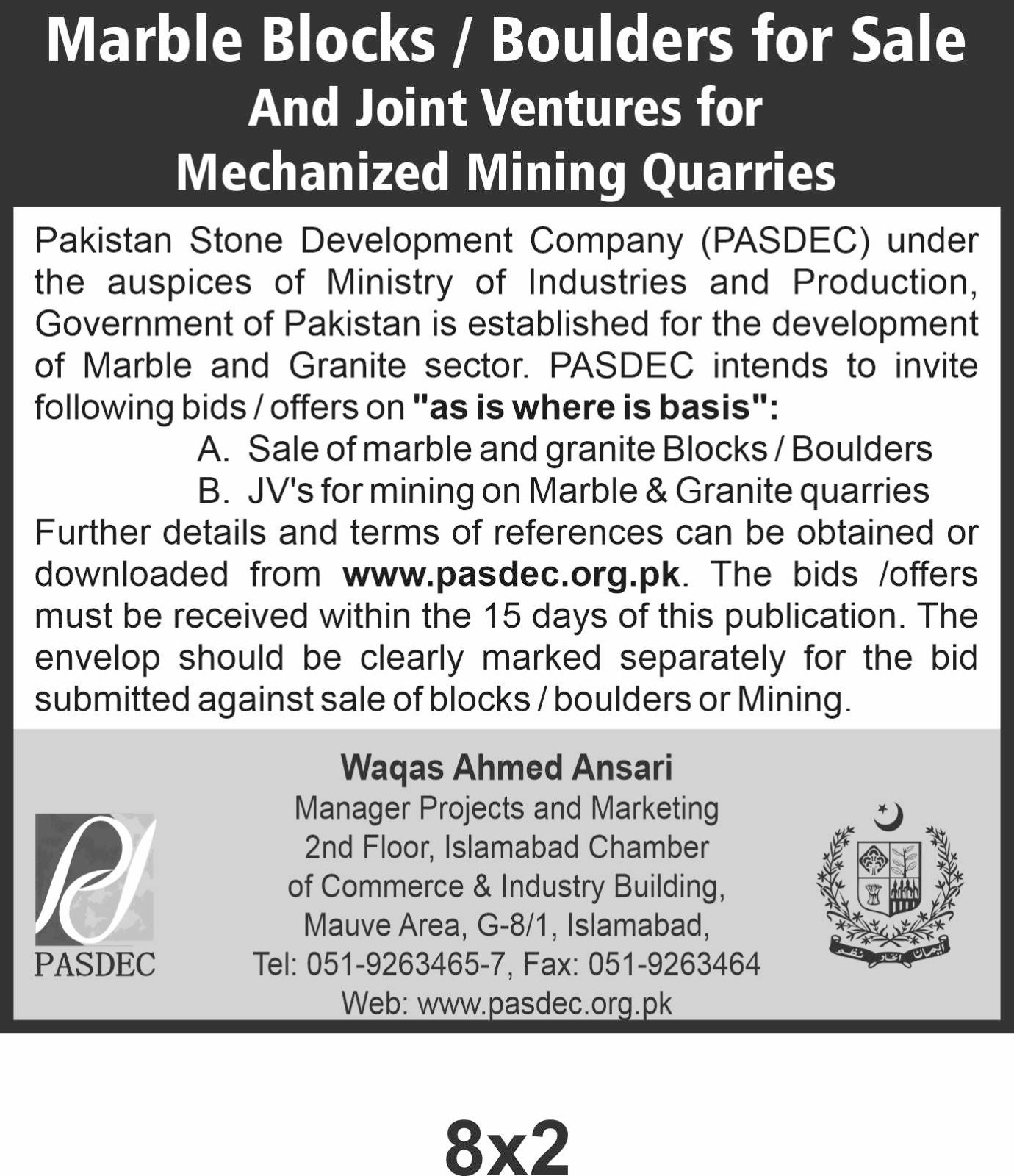 Terms of Reference for Sale of Blocks Regular / Irregular and Regular / Boulders (Marble Stone)PASDEC Invites sealed bids for sale of entire stock of stones (marble) extracted from mines, as per the following ToR's:The interested bidders may submit their bids against selected /entire stock of one or more mines;The stone is offered on ‘as is where is’ basis. Bidders will quote prices on Ex-quarry basis;The leaseholder of respective project is also eligible to participate in the bidding;Bids are invited on prescribed form; containing estimated quantity/weight of stone and per ton offer price;The bidders will offer per ton rate for Blocks & Irregular stock, separately;Final calculation of price/adjustment will be made on actual weight basis;Bid Bond of 5% of the bid value must be submitted with the bid; in shape of DD or PO in favor of Pakistan Stone Development Company (PASDEC);Interested parties can inspect the blocks / stock at PASDEC quarry sites from 9:00 am to 4:00 pm on any working day before bid opening date. Mr. Parwar Said, Geologist –PASDEC (Mobile: 0342-9615023) may be contacted for visit to quarry sites for inspection;Arrangement of weighing, loading/lifting and transportation of Blocks shall be the sole responsibility of the bidder;All the payments including the surface rent to landowners (as per the agreement with leaseholder), local payments, Government dues and all costs associated with the operations of Quarry shall be borne by the interested party;The stone must be lifted within two months of the award. In case of delay in lifting blocks by the purchaser, PASDEC shall not be responsible for any damage or loss (whole or part) of the material;PASDEC can reject any or all bids by assigning reason but is not liable to justify;Successful bidder(s) will be notified by the Marketing Department after management approval;Successful bidder shall submit all payment within 15 days of the notification of award on estimated weight basis. Any request for part payment will not be entertained;Marketing Department will issue a ‘Delivery Order’ after receipt of complete payment from the bidder;Sales Committee of PASDEC will open sealed bids duly marked as “Bids for Marble Blocks/ Stock for _____________________ mine " in presence of bidders who wish to participate;The sale of square blocks of each quarry site and its boulders will be decided separately;The offered bid shall be exclusive of all tax(s) shall be solely borne by the BidderDetails of blocks / stocks are as under: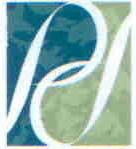 Application Form for the Sale of Marble/Granite Square Blocks/Irregular BouldersDate: ______________________ Bidder: 	________________________________________________________________ S/o: 		________________________________________________________________ Resident of: 	________________________________________________________________ Postal Address: ______________________________________________________________ Contact (Cell): _______________________________________________________________ Quarry Name: _______________________________________________________________ Estimation: Bid Bond: (5% of the bid amount): 	__________________________________________ Bank Draft/ Cheque / Pay Order#: 	__________________________________________ Drawn from the Bank: 		__________________________________________ Date of submission:	________________________ Signature & Stamp: _____________________________Terms of Reference (TOR’s) for the Mechanized MiningPASDEC invites business proposals from interested parties for mining operations on established/developed /New quarry sites of marble/granite located in Khuzdar, Mastung, Mardan, Mohmand (FATA) and Chitral regions, on prescribed form (Annex-A) as per the following ToR's;The successful party will enter in to agreement with PASDEC and the consent of respective leaseholder for a period of 03 years, which can be extended with mutual consent;The successful party will immediately start quarrying/block extraction from the mines. The existing benches may be used for production activities, (without destroying them).Interested parties can inspect the quarry sites during 9:00 am to 4:00 pm on any working day but before bid opening date. Mr. Parwar Said, Geologist –PASDEC (Mobile: 0342-9615023)may be contacted for visit to quarry sites;Developmental expenses incurred on new pit opening/bench development and up keeping of quarry roads etc. shall be borne by the interested party itself;Party can obtain machinery for mechanized mining from PASDEC’s Machinery Pool on rental basis, subject to availability and standard rental terms;All expenses of the quarry shall be borne by the interested party, including cost associated with operational activities, surface rent (as per leaseholder’s agreement with landowners), other local payments and Government dues;The party shall make payments to PASDEC on extraction/production of material (square & irregular blocks) from the quarry on per ton rate, and not upon sales.The proposal must include per ton offer rate to be paid to PASDEC, separately for square & irregular boulder;Per Ton payment by the interested parties to PASDEC may be reviewed annually with mutual consent of the parties.In case of termination of agreement PASDEC shall not be liable for any payments against any development work/ any construction/ bench development etc. by the interested party.Quarry operations support, provision of human resources, geological study may be provided to the interested party, the cost of which shall be borne by the interested party.PASDEC reserves the right to accept or reject any offer without assigning any reasons and also may add or delete any clause to the general terms of reference (TORs) before the arrangement is finalized with the interested party / bidder.The awarded party shall submit Postdated Cheques in advance for minimum per month production as agreed upon.Details of quarries are as under:Application Form for Mechanized Mining Date: ______________________ Bidder: 	________________________________________________________________ S/o: 		________________________________________________________________ Resident of: 	________________________________________________________________ Postal Address: ______________________________________________________________ Contact (Cell): _______________________________________________________________ JV / Quarry Name: __________________________________________________________ Offer RateBlock:		________________________________Boulder: 	________________________________ Esti. Production /Month ___________________________________________________Proposal Plan: _______________________________________________________																																												________																				Date of submission:	________________________ Signature & Stamp: _____________________________Sr. #LocationProvinceStoneColorEstimated Quantity of Square Blocks (Ton)1.Mustung (Dasht)Balochistan Limestone Beige Light564.712.Loralai (Kassa)Balochistan Limestone Cream 522.913.Mohmand (Gumbati)FATAMarble White Green1245.384.Buner (Tor Warsak)KPKMarbleGrey3,566Sr.NoQuarry TitleSquare Block / Boulder (Quantity) Per ton for Square BlocksPer ton of offer for BoulderTotal Bid OfferedSr.#LocationProvinceStoneColor1.Mustung (Dasht) Balochistan Limestone Beige Light2.Khuzdar Balochistan Limestone Cream3.Mardan (Natyan) KPK Granite Yellow4.Mohmand (Gumbati)FATAMarbleWhite green5.Chitral (Ayun)KPKMarbleGrey6.Buner(Tor Warsak)KPKMarble /CarraraGrey